Encontro 14 – Contagem 5 – 04/11/2016Já assistimos ao vídeo da teoria, agora é o dos exercíciosVídeo “exercícios sobre permutação simples – parte 2”http://matematica.obmep.org.br/index.php/modulo/ver?modulo=15#Vídeo “exercícios de permutação com repetição” – mesmo linkVídeo COMBINAÇÃO – mesmo linkVídeo “Permutação Circular” http://matematica.obmep.org.br/index.php/modulo/ver?modulo=16#Vídeo: “exercício sobre permutação circular – parte 1”http://matematica.obmep.org.br/index.php/modulo/ver?modulo=16#v95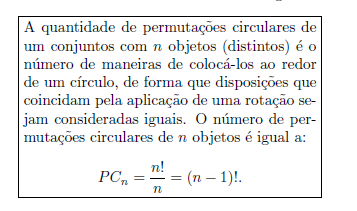 Exemplo:Considere um grupo formado por 7 homens (entre os quais José) e 5 mulheres (entre as quais Maria), do qual se quer extrair uma comissão constituída por 4 pessoas. Quantas são as comissões:Possíveis?Formadas por 2 homens e 2 mulheres?Em que haja pelo menos 2 mulheres?Em que José participe, mas Maria não?Formadas por 2 homens, entre os quais José, e 2 mulheres, mas sem incluir Maria?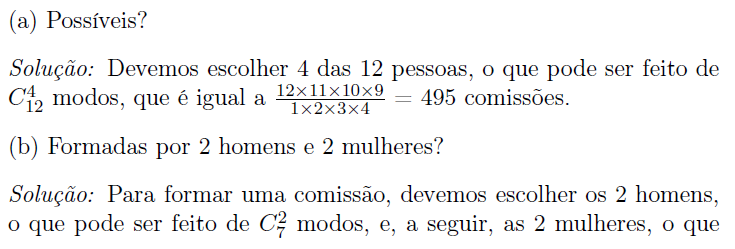 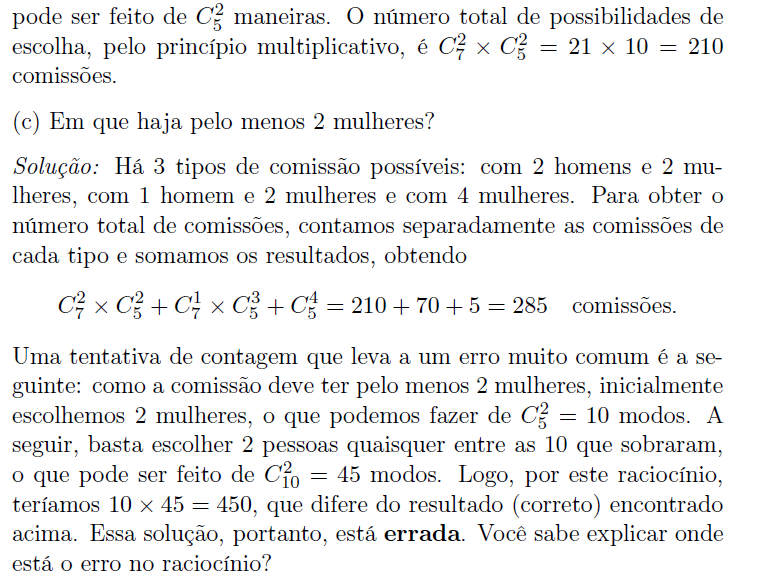 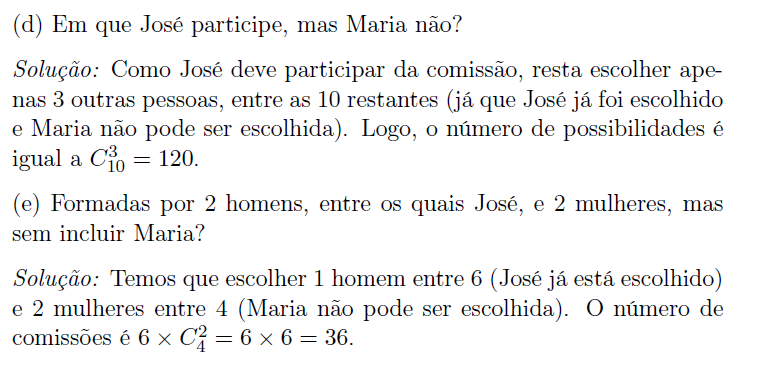 